УТВЕРЖДЕНОПриказ Министерства   здравоохранения Донецкой   Народной Республики 03.11.2015 № 012.1/501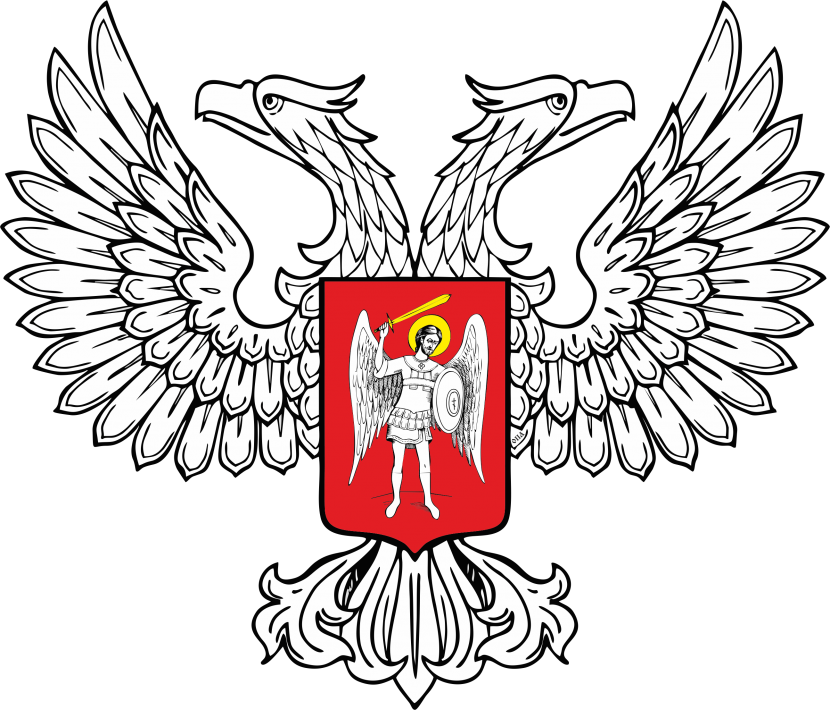 КОМПЛЕКТАЦИЯ  медицинскими изделиями укладки санитарной сумки для оказания первой помощи формированиями сил гражданской обороныПримечания:1. Укладка санитарной сумки для оказания первой помощи силами гражданской обороны (далее - укладка) подлежит комплектации медицинскими изделиями, зарегистрированными в соответствии с действующим законодательством Донецкой Народной Республики.2. Медицинские изделия, которыми в соответствии с настоящими требованиям укомплектовывается укладка, не подлежат замене медицинскими изделиями других наименований.3. По истечении сроков годности медицинских изделий и прочих средств, предусмотренных настоящей комплектацией, или в случае их использования укладку необходимо пополнить.4. Не допускается использование, в том числе повторное, медицинских изделий и прочих средств, предусмотренных настоящей комплектацией, загрязненных кровью и (или) другими биологическими жидкостями.5. Для сбора и утилизации отходов, образовавшихся при оказании первой помощи, необходимо использовать мешок полиэтиленовый с зажимом (подпункт 6.5 настоящей комплектации).6. Количество медицинских изделий укладки в соответствии с настоящей комплектацией рассчитано на проведение мероприятий по оказанию первой помощи 20 пострадавшим.Министр здравоохранения               		                                  В.В. Кучковой№ 
п/пНаименование медицинских изделийФорма выпуска (размер)Кол-во,не менееМедицинские изделия для временной остановки наружного             
кровотечения и наложения повязокМедицинские изделия для временной остановки наружного             
кровотечения и наложения повязокМедицинские изделия для временной остановки наружного             
кровотечения и наложения повязокМедицинские изделия для временной остановки наружного             
кровотечения и наложения повязок 1.1 Бинт марлевый медицинский стерильный                  5 м × 10 см5 шт. 1.2 Бинт марлевый медицинский стерильный                  7 м × 14 см3 шт. 1.3 Бинт марлевый медицинский нестерильный                5 м × 5 см3 шт. 1.4 Жгут кровоостанавливающий   матерчато-эластичный2 шт. 1.5 Лейкопластырь бактерицидный ≥1,9 см × 7,2 см5 шт. 1.6 Лейкопластырь рулонный      ≥2 см × 5 м2 шт. 1.7 Пакет перевязочный медицинский стерильный      5 шт. 1.8 Салфетка антисептическая из нетканого материала с перекисью водорода          ≥12,5см × 11см5 шт. 1.9 Салфетка марлевая медицинская стерильная      ≥14см × 16см, №102 шт.1.10 Салфетка марлевая медицинская стерильная      ≥45см × 29см, №51 шт.1.11 Средство перевязочное гелевое для инфицированных ран стерильное с антимикробным и обезболивающим действием    салфетка, ≥20см × 24см3 шт.1.12 Средство перевязочное гемостатическое стерильное на основе цеолитов или  алюмосиликатов кальция и натрия или гидросиликата кальция                     ≥50 г3 шт.1.13 Средство перевязочное гидрогелевоепротивоожоговое стерильное с охлаждающим и обезболивающим действием    салфетка, ≥20см × 24см3 шт.Медицинские изделия для проведения сердечно-лёгочной реанимацииМедицинские изделия для проведения сердечно-лёгочной реанимацииМедицинские изделия для проведения сердечно-лёгочной реанимацииМедицинские изделия для проведения сердечно-лёгочной реанимации 2.1 Устройство для проведения искусственного дыхания "рот-устройство-рот" одноразовое плёночное                   2 шт.Медицинские изделия для проведения иммобилизацииМедицинские изделия для проведения иммобилизацииМедицинские изделия для проведения иммобилизацииМедицинские изделия для проведения иммобилизации 3.1 Повязка разгружающая для верхней конечности           4 шт.      Медицинские изделия для местного охлажденияМедицинские изделия для местного охлажденияМедицинские изделия для местного охлажденияМедицинские изделия для местного охлаждения 4.1 Пакет гипотермический        3 шт.      Прочие медицинские изделияПрочие медицинские изделияПрочие медицинские изделияПрочие медицинские изделия 5.1 Маска медицинская нестерильная трёхслойная из нетканого материала с резинками или с завязками   5 шт. 5.2 Ножницы для разрезания повязок по Листеру          с дополнительным элементом для быстрого разрыва повязок1 шт. 5.3 Очки или экран защитный для глаз                        1 шт. 5.4 Перчатки медицинские нестерильные, смотровые     ≥M20 пар5.5Презерватив10 шт 5.6Покрывало спасательное изотермическое              ≥150 см × 200 см1 шт. 5.7Салфетка антисептическая из нетканого материала спиртовая                   ≥12,5 см × 11,0см20 шт. 5.8Салфетка из нетканого материала с р-ром  аммиака                     ≥12,5 см × 11,0см3 шт.Прочие средстваПрочие средстваПрочие средства 6.1 Английская булавка стальная со спиралью                 ≥38 мм10 шт. 6.2 Блок бумажных бланков       ≥30 листов, размер≥A71 шт. 6.3 Карандаш                    1 шт. 6.4 Маркер перманентный чёрного цвета                       1 шт. 6.5 Мешок полиэтиленовый с зажимом                     ≥20см × 25см5 шт. 6.6 Рекомендации с пиктограммами по использованию медицинских изделий укладки для оказания первой помощи санитарной сумкиРекомендации с пиктограммами по использованию медицинских изделий укладки для оказания первой помощи санитарной сумки1 шт. 6.7 Санитарная сумка            1 шт.